PENERAPAN  TEKNIK PIJAT REFLEKSI TERHADAP PENURUNAN TEKANAN DARAH PADA PENDERITA HIPERTENSI DI WILAYAH KERJA PUSKEMAS SIMPANG 1V SIPINKOTA JAMBI TAHUN 2022KARYA TULIS ILMIAH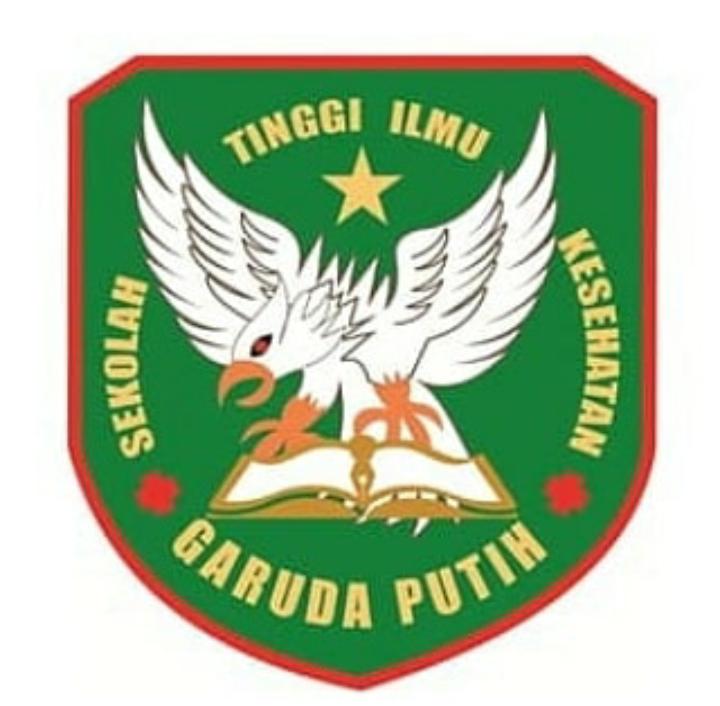 DISUSUN OLEH:TUNAK IYANIM:2019.20.1538SEKOLAH TINGGI ILMU KESEHATAN GARUDA PUTIH PROGRAM STUDI D – III KEPERAWATANJAMBI TAHUN 2022